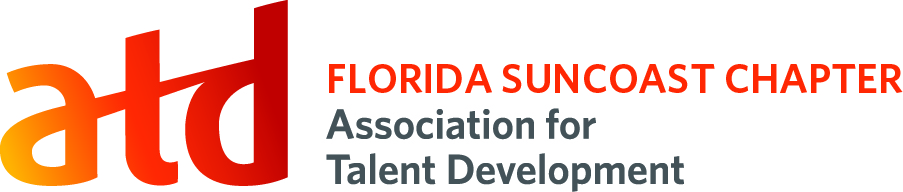 Director of VolunteersPosition Summary: The Director of Volunteers oversees the chapter’s volunteer recruiting efforts, manages the matching of volunteers to volunteer opportunities, and guides the chapter’s succession planning efforts to ensure that all volunteer needs are met.Time Commitment: Term: One year Estimated Time Requirements per month:Attending board meetings: 2 hours plus travel time Attending monthly chapter meetings: 2 hours plus travel time Managing all volunteer-related issues: 3-6 hours Responsibilities: Chapter SupportDevelop annual Volunteer goalsResearch other professional organizations for ideas on how they approach managing volunteersMaintain list of volunteers who have expressed an interest in volunteering but have not yet been contacted or matched with a volunteer needMaintain a list of both unmet and met Board member volunteer needsCreate an “intake checklist” (i.e. a list of skills & interests, available time, etc.) for volunteers to completeCreate a spreadsheet/database of volunteer and volunteer needs demographic data (e.g., name, contact details, volunteer interests, volunteer need & requirements, etc.)Develop end-to-end process from attracting volunteers through volunteers being matched with volunteer needsEstablish system for tracking volunteer involvementCreate or maintain a chapter leader succession plan and ensure the chapter is following the planBoard Participation
Provide a report on volunteer activities at monthly Board meetingMaintain and update records relevant to position for benefit of successorBefore end of Board term, recommend at least two potential candidates for the positionTrain successor in duties for this position during transition period prior to successor’s term of officeParticipate in Board special task force activitiesSupport and promote chapter affiliation requirements (CARE), and the strategic goals and action plans of the chapterRepresent the chapter professionally and ethically in all business functions/organizational activitiesAttend and participate in all board and chapter meetingsParticipate in other chapter events, committee meetings, and regional conferences as availableQualifications: Skilled in written and verbal communication, personal interaction, and problem-solvingAbility to plan, organize, and execute activities as required by the positionAbility to complete projects within established timeframesAbility to delegate tasks and monitor follow-throughStrong analytical and networking skillsAbility to fully participate in chapter programs and board meetingsHas a willingness to advocate the chapter Ability to seek others out as volunteers Member in good standing with the local chapterATD Resources:                                           Chapter Relations ManagerNational Advisors for Chapters (NAC)Chapter Affiliation Requirements (CARE)Sharing Our Success (SOS)
Chapter Leader Community (CLC)Leadership Connection Newsletter (LCN)ToolkitsChapter Leader Webcasts